Wir feiern Vielfalt: TH Wildau lädt ein zum Internationalen Nachmittag am 11. Mai 2022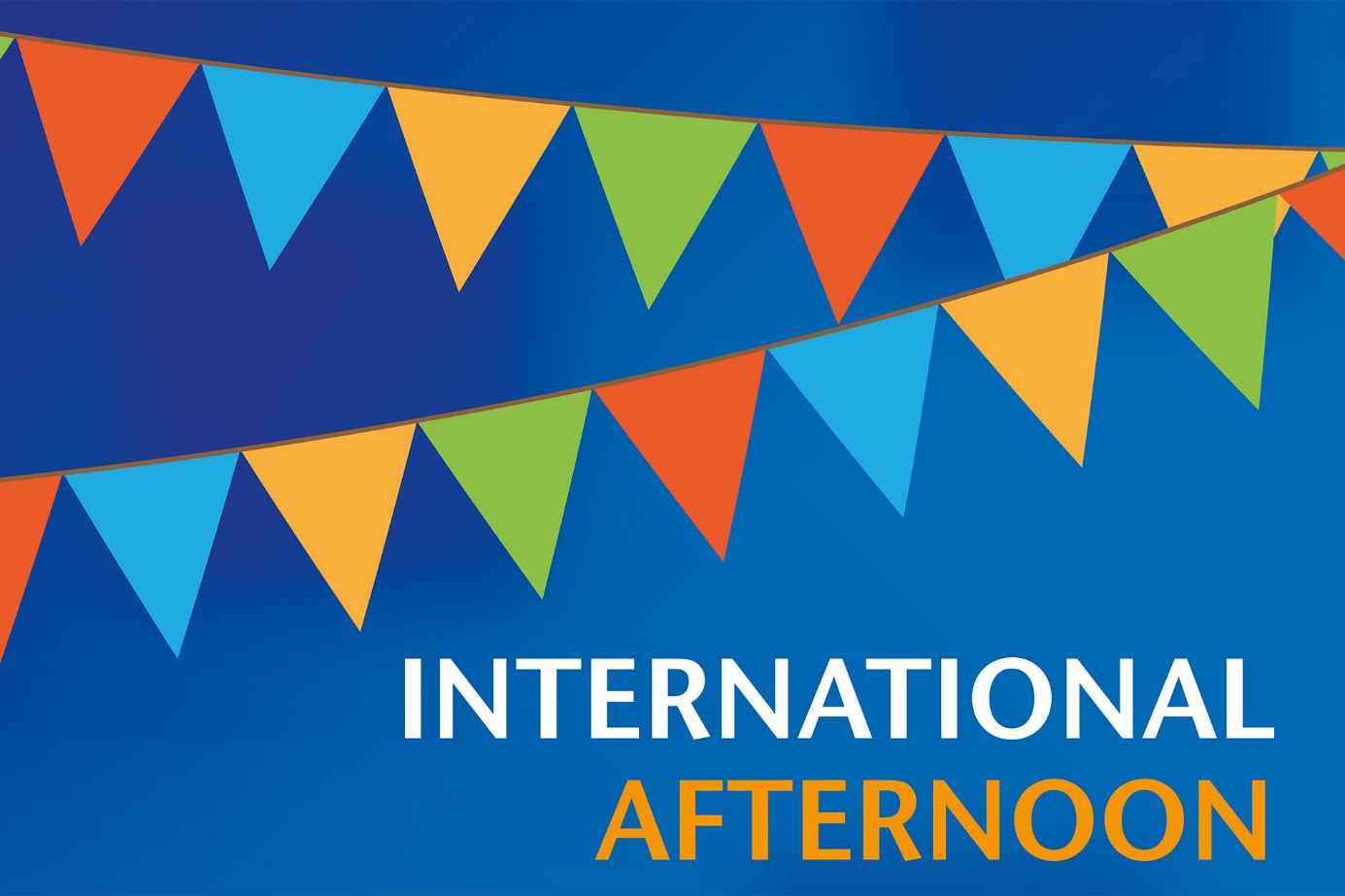 Bildunterschrift: Beim Internationalen Nachmittag stellen Studierende der TH Wildau am 11. Mai 2022 ihre Heimatländer mit kulinarischen Spezialitäten, Spielen und Infomaterial vor. Bild: TH Wildau Subheadline: Wildau InternationalTeaser:International präsentiert sich die TH Wildau am 11. Mai 2022 auf ihrem Campus. Zusammen mit dem International Office der Hochschule stellen Studierende Interessierten ihre Heimatländer vor und präsentieren kulinarische Spezialitäten, Spiele und Infomaterial. Mit dabei sind dann auch Dozierende von Partnerhochschulen der TH Wildau, die im Rahmen der 1. Wildau International Staff Week in Wildau zu Gast sind. 
Text:1. Wildau International Staff Week
Die Woche vom 9. bis 13. Mai 2022 steht an der Technischen Hochschule (TH Wildau) ganz im Zeichen der Internationalität. Im Rahmen der 1. Wildau International Staff Week besuchen zahlreiche Dozentinnen und Dozenten von Partnerhochschulen aus Europa und anderen Ländern der Welt die Hochschule, um die TH Wildau und die Hauptstadtregion Berlin-Brandenburg kennenzulernen. Auf dem Programm stehen unter anderem Gastvorlesungen für die Wildauer Studierenden und Exkursionen in der Region. Internationaler Nachmittag am 11. Mai 2022, ab 15 UhrRund 16 Prozent internationale Studierende aus mehr als 60 Ländern hat die TH Wildau. Diese Vielfalt spiegelt sich auch bei den Ständen wider. Ab 16 Uhr präsentieren Studierende, unter anderem aus Bolivien, Afghanistan, Bosnien-Herzegowina, Indien, Italien, Guatemala, Belgien, Indonesien, Nigeria, Nordafrika, China und vielen weiteren Ländern, an kleinen Ständen ihre Heimatländer mit kulinarischen Spezialitäten, Spielen und Infomaterial. Das International Office der TH Wildau informiert darüber hinaus über seine internationalen Studienangebote und Services. Weiterführende InformationenAlle Infos zum Internationalen Nachmittag gibt es hier: https://www.th-wildau.de/internationaler-nachmittagFachliche Ansprechperson:
Carolina WinklerTH WildauHochschulring 1, 15745 WildauTel.:  +49 3375 508 378
E-Mail: carolina.winkler@th-wildau.deAnsprechpersonen Externe Kommunikation TH Wildau:
Mike Lange / Mareike RammeltTH WildauHochschulring 1, 15745 WildauTel. +49 (0)3375 508 211 / -669E-Mail: presse@th-wildau.de